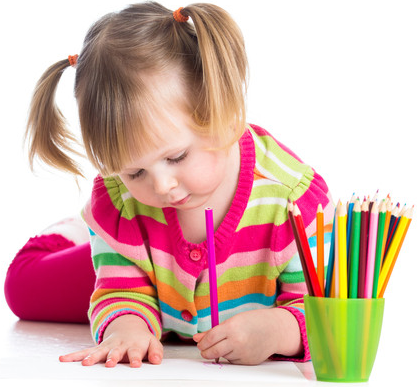 «Подумай, как трудно изменить себя самого, и ты поймешь, сколь ничтожны твои возможности изменить других.»ВольтерВаш леворукий ребенок скоро пойдет в школу, а по данным ряда психологов, левши испытывают особые трудности при адаптации к обучению в школе. Какие же трудности ждут первоклашку- левшу, и как ему помочь справится с ними? А может стоит переучить? Попробуем разобраться с этими вопросами.Наиболее часто леворукие дети встречаются с трудностями при формировании навыков письма, чтения и счета. Дело в том, что отправной точкой для освоения этих умений является зрительное восприятие. Нарушение или недостаточность развития зрительно-пространственного восприятия, зрительной памяти и зрительно-моторной координации, нередко встречающиеся у левшей, ведут к возникновению следующих трудностей:1. Восприятия и запоминания сложныхконфигураций букв при чтении и соответственно медленный темп;2. Формирования зрительного образа букв,цифр (нарушение соотношения элементов, ребенок путает сходные по конфигурации буквы, цифры, пишет лишние элементы или не дописывает элементы букв, цифр);3. Выделения и различения геометрическихфигур, замена сходных по форме фигур (круг — овал, квадрат – ромб-прямоугольник);4. Копирования;5. Неустойчивый почерк (неровные штрихи,большие, растянутые, разнонаклонные буквы);6. Зеркальное написание букв, цифр,графических элементов;7. Очень медленный темп письма.Хотелось бы подробнее остановиться на сниженном темпе письма и феномене зеркальных движений, как наиболее часто встречающихся и влияющих на успешность обучения.Когда ребенок пишет, то его деятельность состоит из двух поочередно сменяющих друг друга этапов: собственно выполнение движения и микропауза, необходимая для контроля своих движений, коррекции и программирования следующего движения. У левшей микропаузы дольше, чем у правшей, как на этапе формирования навыка, так и впоследствии, когда письмо уже автоматизируется. Часто в школьной практике учитель, стремясь выработать у таких детей навыки быстрого письма, начинает подгонять их, а когда дети-левши торопятся, это приводит к сокращению микропауз, столь необходимых для контроля своих действий. Таким образом, качество письма ухудшается, возникают различного рода ошибки, которые могут трактоваться учителем и родителями как невнимательность.С феноменом зеркальных движений наверняка знакомы большинство родителей маленьких левшей. У кого-то он проявляется в виде зеркального письма, но встречаются и зеркальное чтение, зеркальное рисование, зеркальное восприятие. Взрослыми, особенно если они правши, такие особенности ребенка могут восприниматься даже как своего рода способности, однако, к сожалению, такие проявления часто являются всего лишь отражением трудностей зрительно-пространственного восприятия, право-левой ориентировки, зрительно-моторной координации.1. Частота зеркального письма у леворукихдетей, по данным исследований, составляет 85%. Однако нужно заметить, что у большинства детей в возрасте от трех до семи лет обнаруживается спонтанное зеркальное письмо, что является обычным этапом в овладении письмом. Элементы зеркального письма отмечаются и у детей с неустойчивым правшеством: при овладении обычным письмом зеркальное письмо у них может проявляться внезапно, когда дети утомлены или невнимательны.2. По многочисленным наблюдениямснижение частоты проявления зеркального письма и полное исчезновение этого феномена наблюдается обычно после 10 лет, так как феномен зеркальных движений тесно связан с функциональной недостаточностью мозолистого тела, которое в этом возрасте достигает своей функциональной зрелости. Если же после указанного возраста проявления зеркального восприятия сохраняются, то рекомендуется провести тщательный анализ вида зеркальных движений, их причины и организовать специальные занятия, корректирующие недостатки пространственного восприятия, координации, внимания и навыки самопроверк.Необходимо также сказать о нарушениях чтения у некоторых левшей. У одних причины нарушения носят преимущественно зрительно-пространственный характер: дети испытывают затруднения в восприятии слова как целого. Другие не могут уловить связь между буквосочетаниями и теми понятиями, которые они отображают. Одним из объяснений зрительно-пространственных затруднений может являться нестабильная глазодоминантность, которая может привести к нарушению движений глаз, и ребенку будет трудно следить за порядком расположения букв и слов на странице. Однако необходимо отметить, что само по себе левшество не обуславливает возникновение нарушений чтения.Рассматривая трудности, возникающие у левшей при обучении в школе, нельзя не коснуться вопроса о переучивании леворуких детей. Ведь речь идет не только о ведущей руке, а об определенной организации головного мозга. Поэтому следствиями переучивания могут стать нарушения темпа и ритма речи (согласно статистике, каждый третий ребенок с заиканием — это переученный левша), серьезные перемены в эмоциональном состоянии ребенка (он может стать вспыльчивым, капризным, раздражительным, беспокойно спать, плохо кушать). Позже появляются еще более серьезные нарушения: частые головные боли, постоянная вялость. В итоге развиваются невротические реакции, например, нервные тики, энурез или нарушается функциональное состояние нервно-психической сферы, т.е. развивается невроз, например, писчий спазм.Проявления неврозов у леворуких детей специально изучались.У леворуких детей нередки также школьные страхи (перед неудачами в школе, перед письменными работами), как правило, в семьях, где родители тревожно относятся к леворукости и считают, что она может послужить препятствием к успехам в учебной деятельности.Все вышесказанное убеждает в том, что нельзя пытаться изменить природу так, как удобно учителям и родителям. Вероятно, в этой ситуации лучший выход — приспособиться к особенностям леворукого ребенка самим и помочь ему адаптироваться в правоориентированном мире.К сожалению, в нашей стране еще нет научно разработанной методики обучения письму леворуких детей, нет и методики их работы на уроках труда (ведь даже ножницы ему нужны другие). Поэтому наши левши учатся выполнять все учебные действия также, как и правши. И все-таки существует ряд рекомендаций, реализуя которые в практике школьного обучения можно облегчить жизнь таким детям:1. Необходимо помочь левше организовать свое рабочее место, изменить при письме наклон тетради, положение предплечий, правильно взять ручку, позаботиться о том, чтобы свет падал справа;2. Не следует требовать от левши правонаклонного письма, более целесообразным для них будет писать прямо;3. Категорически противопоказано требовать от него безотрывного письма;4. Любые двигательные действия нужно раскладывать на элементы, объясняя пошагово, каждый элемент должен выполняться осознанно;5. Желательно выполнять специальные упражнения, играть с ребенком в игры, развивающие зрительное восприятие и зрительно-моторную координацию;6. Никогда не проявлять негативного отношения к леворукости;К сведению 12 августа Международный день левшей.